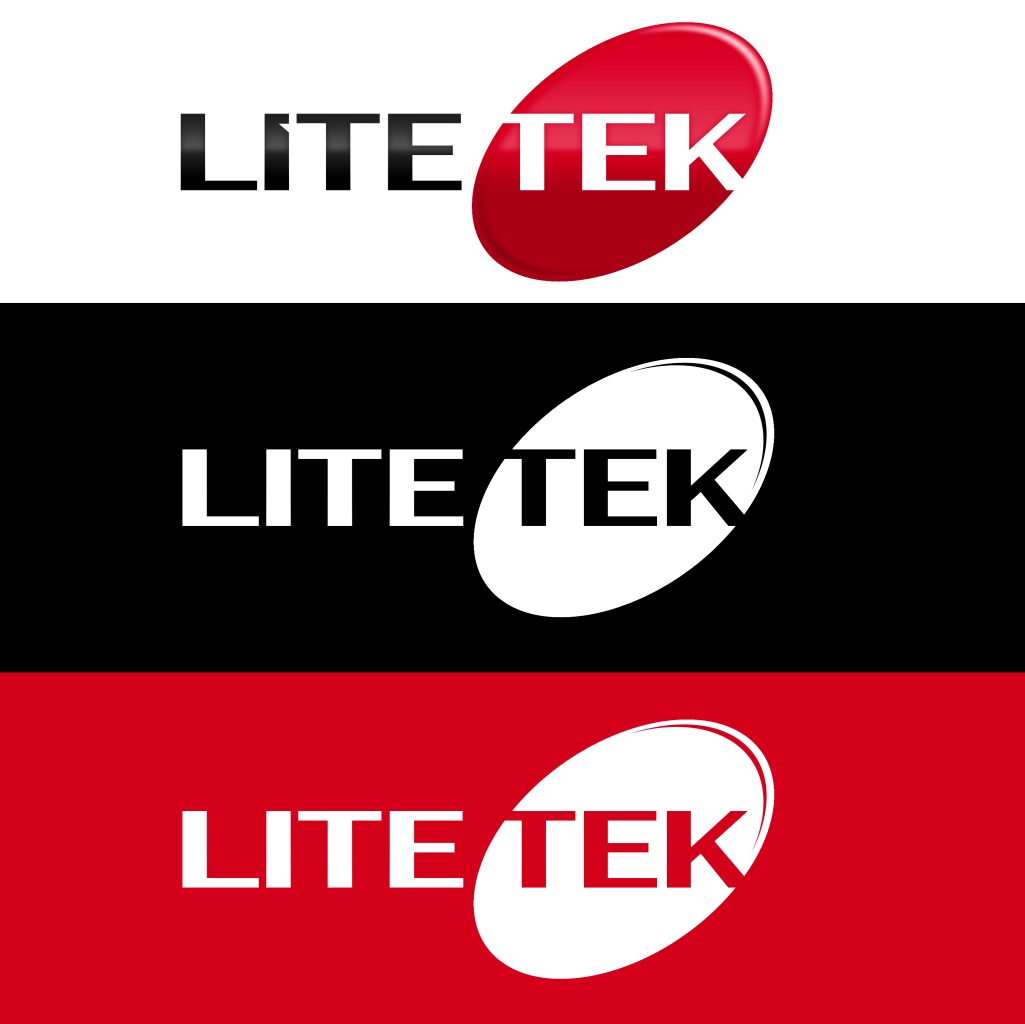 LED BEAM 60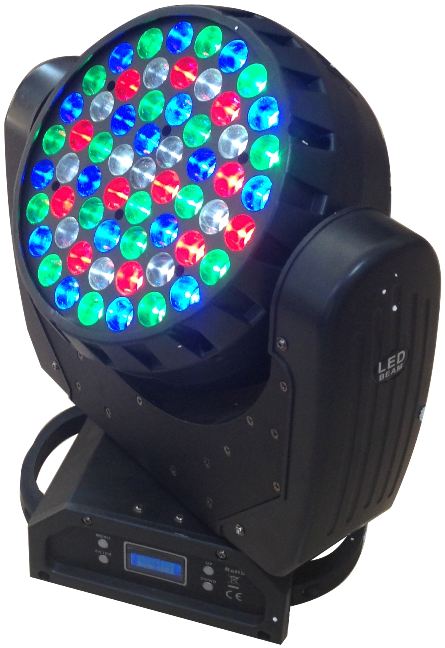 MANUAL DE USUARIOINSTRUCCIONES GENERALESPara optimizar la eficiencia de este producto, por favor lea cuidadosamente este manual de operación para familiarizarse con las operaciones básicas de su unidad. Estas instrucciones contienen información de seguridad importante con relación al uso y mantenimiento del producto.DESEMPACANDO: Gracias por comprar productos de leds Lite Tek. Cada producto ha sido probado a fondo y enviado en perfectas condiciones de operación. Cheque cuidadosamente que la caja de cartón donde se envía, no presente daños, esto puede haber ocurrido durante su transporte. Si el cartón aparece dañado inspeccione cuidadosamente su equipo por cualquier daño y asegúrese que todos los accesorios necesarios para operar la unidad han llegado intactos.INTRODUCCIÓN: El LED BEAM 60 es una cabeza móvil inteligente, DMX. Es operado vía control DMX, y también puede trabajar sólo manual y automáticamente.ADVERTENCIA: Para prevenir el riesgo de cualquier choque eléctrico o fuego, no exponga la unidad a lluvia o humedad.PRECAUCIÓN: No hay partes útiles dentro de la unidad. No intente repararlo usted mismo; si lo hace, perderá la garantía. En el improbable caso de que su unidad requiera servicio, por favor contacte con el fabricante o con un distribuidor autorizado.POR FAVOR RECICLE LA ENVOLTURA DE CARTÓN LO MÁS POSIBLEPRECAUCIONES DE SEGURIDADPara reducir el riesgo de choque eléctrico o fuego, no exponga la unidad a lluvia o humedadPersonal Calificado debe ser quien transporte acarree instale y opere este equipo, pero deben referirse a las instrucciones de este manualNo derrame agua o algún otro líquido dentro o sobre su unidadAsegúrese de conectar la unidad en un receptáculo adecuado al voltaje de operación de la misma.No intente operar esta unidad si el cable de alimentación presenta daños o está roto. no intente remover o romper la punta de tierra física del cable de alimentación de voltaje. esta punta es para reducir el riesgo de un choque eléctrico o fuego en caso de un corto interno.Desconecte la alimentación principal antes de hacer cualquier tipo de conexión.No remueva la tapa bajo ninguna circunstancia. No hay partes útiles dentro.Nunca  opere su unidad si la cubierta es removida.Nunca conecte esta unidad a un dimmer.Siempre asegúrese de utilizar esta unidad en áreas donde le permita la ventilación adecuada, por lo menos 50 cm. de una pared.No intente operar la unidad si está dañada.Esta unidad está capacitada para uso en interiores, si sufre daños por uso en exteriores usted pierde la garantía.Durante largos periodos de desuso, desconéctela de la alimentación de voltaje.Siempre monte esta unidad en lugares seguros y estables.Los cables que conectan la unidad podrían ser dañados si se encuentran en el paso de personas o vehículos.Calor – es muy conveniente situar el equipo lejos de otros que producen o despiden calor, como radiadores o amplificadores, o en un ambiente de 50º C o más.El equipo podría necesitar servicio por personal calificado cuando:El cable de alimentación eléctrica o la clavija ha sido dañadaEl equipo ha sufrido una caída o ha sido salpicado con algún líquido.El equipo ha sido expuesto a lluvia o humedad.El equipo no funciona normalmente o presenta un marcado cambio en su funcionamiento.El voltaje de alimentación es muy importante que se encuentre dentro del rango de operación, ya que, si es diferente, esto acortará el tiempo de vida de la lámpara.Instrucciones de operaciónLa cabeza móvil LED BEAM 60 tiene como propósito la decoración iluminando de color las áreas deseadas a gran distancia, así como adornar con haces de luz delgados de color.Asegúrese de transportar el equipo en condiciones seguras para q no sufra daño durante la misma.No cargue el equipo solo de la cabeza, podría sufrir daños mecánicosNo exponga el equipo a calor excesivo, humedad y ambientes con mucho polvo.Asegúrese de que el equipo sea operado por personal que lo conoce y lo ha usado antes.Guarde el empaque original si necesita enviarlo alguna vez.No trate de hacerle cambios físicos sin la instrucción ni la supervisión de personal calificado.La garantía se perderá si el equipo no es operado según el manual, como indicios de corto circuito, golpes por caída o si presenta alguna Conexión de señalConecte el XLR macho de su primer cable de señal a la salida DMX512 del controlador y del otro lado conecte el XLR hembra al primer equipo en el conector macho de la base. Puedes conectar varios equipos en la misma cadena. Por favor vea el siguiente diagrama.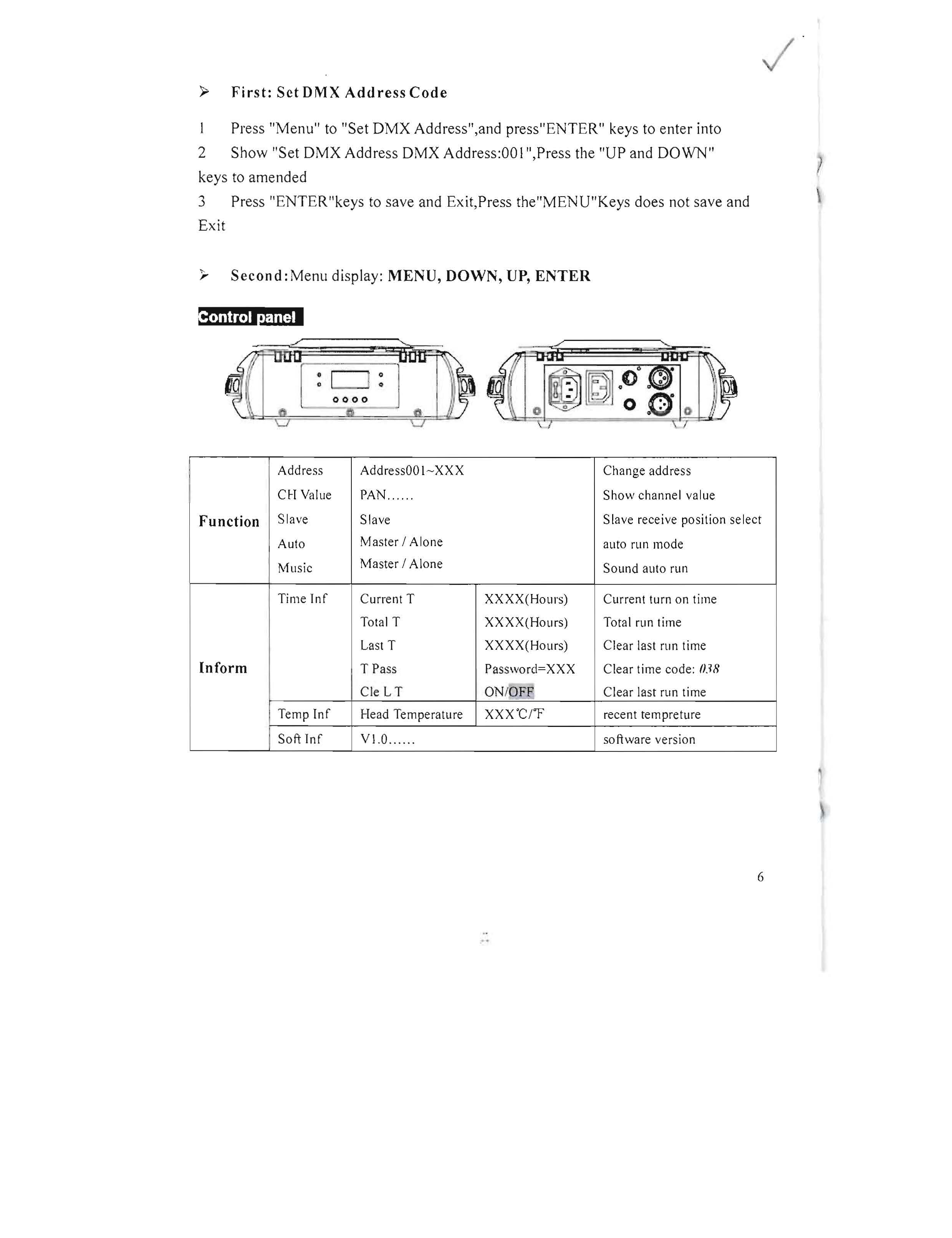 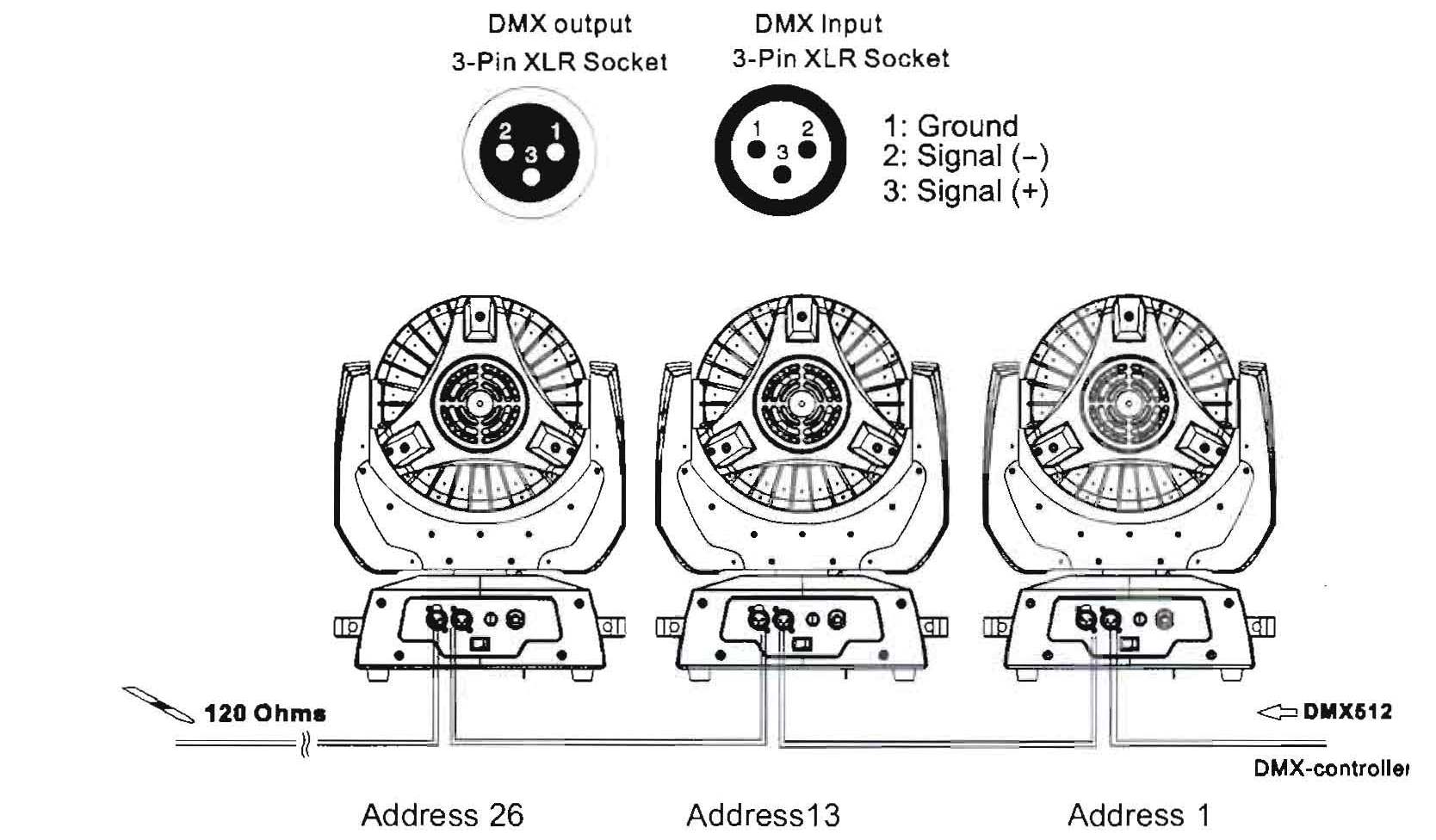 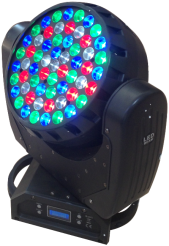 DMX IN                                                                                                  TERMINADORConexión DMX con TerminadorPara instalaciones donde el cable DMX ha recorrido una gran distancia o está en un ambiente eléctricamente ruidoso, como una discotheque, es recomendable usar un Terminador DMX. Esto ayuda a prevenir la corrupción de la señal digital de control por ruido eléctrico. El Terminador DMX en simplemente un conector macho XLR con una resistencia de 120 ohm conectada entre los pines 2 y 3, el cual es conectado al final de la línea de DMX en el último equipo.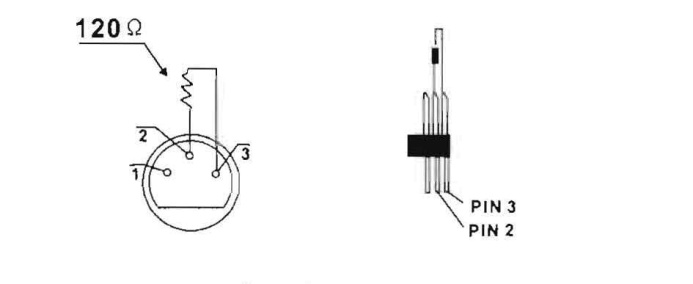 Menú de ConfiguraciónCARTA DMX:EL DISPLAY ENCIENDE AUN APAGADO EL EQUIPO PARA FACILICITAR LA CONFIGURACIONESPECIFICACIONES TECNICAS60 piezas de led de 3 wattTiempo de vida de led 50,000 horasPan/Tilt de 8 bitPan 540/630 ° Tilt 265 °Memoria de reposicionamiento por un movimiento accidental de la cabezaSistema de color Mezcla RGBWEstroboDimmer LinealEfecto de ArcoirisCARACTERÍSTICASModelo: LED BEAM 60Posición de Trabajo: Cualquier posición seguraVoltaje: 100-240V / 50-60HzConsumo: 190 WColores: Mezcla de Colores RGBWLED: 60pcs 3W LEDs, Rojo x12pcs; Verde x18pcs; Azul x18pcs; Blanco x12pcsPeso: 10KgsDimensiones: 350(L) x 210(W) x 400(H) mm1FUNCTIONAddressAddress  001-500Address  001-500Address  001-500DIRECCION DMX1FUNCTIONCH ValuePAN …PAN …PAN …MUESTRA VALOR  DEL CANAL1FUNCTIONSlaveSlaveSlaveSlaveMODO ESCLAVO1FUNCTIONAutoMaster/AloneMaster/AloneMaster/AloneMODO AUTOMATICO1FUNCTIONMusicMaster/AloneMaster/AloneMaster/AloneMODO AUDIO2INFORMTime InfCurrent TXXXX (Hours)XXXX (Hours)TIEMPO DE TRABAJO ACTUAL2INFORMTime InfTotal TXXXX (Hours)XXXX (Hours)TIEMPO TOTAL DE TRABAJO2INFORMTime InfLast TXXXX (Hours)XXXX (Hours)BORRAR CONTADOR2INFORMTime InfT passPassword=XXXPassword=XXXCODIGO DE BORRADO:0382INFORMTime InfCle L TON/OFFON/OFFBORRAR TOTAL CONTADOR2INFORMTemp InfHead TemperatureXXX °C/°FXXX °C/°FTEMPERATURA2INFORMSoft InfV 1.0 …..V 1.0 …..V 1.0 …..VERSION DE SOFTWARE3PERSONStatusNo DMXClose/Hold/Auto/MusicClose/Hold/Auto/MusicSIN DMX3PERSONPan RevDefault HoldDefault HoldINVERTIR PAN3PERSONTilt RevON/OFFON/OFFINVERTIR TILT3P-Degree540/360540/360ANGULO DE SCAN3FeedbackON/OFFON/OFFFEEDBACK3M Speed1 o 21 o 2VELOCDAD MOTORES3Mic Sens0 – 99 %0 – 99 %SENSIBILIDAD MICRO3Fans SpAutoAutoAutoVELOCIDAD VENTILADOR AUTOMATICO3Fans SpHighHighHighVELOCIDAD MAXIMA3DisplayShutoffShutoffShutoffAPAGADO DE DISPLAY3Temp C/FCelsiusCelsiusCelsiusMODO DE TEMPERATURA3Temp C/FFarenheithFarenheithFarenheithMODO DE TEMPERATURA3InitialPAN …PAN …PAN=XXXRESET DATOS ORIGINALES4RESETResetRESET GENERAL5ADJUSTTest ChPAN . . .PAN . . .PAN . . .PRUEBA DE CANALES5ADJUSTStatic ChPAN . . .PAN . . .PAN=XXXPRUEBA DE CANALES 5ADJUSTCaliT CHPasswordPasswordPassword=XXXCALIBRACION DE CANALES PAN Y TILTPASSWORD=0505ADJUSTPANPANPAN=XXXCALIBRACION DE CANALES PAN Y TILTPASSWORD=0505ADJUSTTILTTILTTILT=XXXCALIBRACION DE CANALES PAN Y TILTPASSWORD=050CANAL FUNCIONVALOR DMXFUNCION1 PAN0 – 255MOVIMIENTO HORIZONTAL2 PAN FINO0 – 255PAN 16 BIT3 TILT0 – 255MOVIMIENTO VERTICAL4 TILT FINO0 – 255TILT 16 BIT5 ROJO0 – 255INTENSIDAD DE ROJO6 VERDE0 – 255INTENSIDAD DE VERDE7 AZUL0 – 255INTENSIDAD DE AZUL8 BLANCO0 – 255INTENSIDAD DE BLANCO9 ESTROBO0 – 31OFF9 ESTROBO32 – 63ON9 ESTROBO64 – 95ESTROBO LENTO A RAPIDO9 ESTROBO96 – 127ON9 ESTROBO128 – 159PULSO LENTO A RAPIDO9 ESTROBO160 – 191ON9 ESTROBO192 – 223RANDOM LENTO A RAPIDO9 ESTROBO224 – 255ON10 DIMMER0 – 255INTENSIDAD11 MACRO COLORES0 – 7SIN FUNCION11 MACRO COLORES8 – 231COLORES PREGRABADOS11 MACRO COLORES232 – 255SCROLL COLOR LENTO A RAPIDO12VELOCIDAD 0 – 255VELOCIDAD PAN Y TILT13 RESET / CTC0 – 79SIN FUNCION80 – 84RESET TODOS LOS MOTORES85 – 87RESET MOTORES DE SCAN88 – 99SIN FUNCION100 – 119COLOR 2700K120 – 139COLOR 3200K140 – 159COLOR 4300K160 – 179COLOR 5600K180 – 199COLOR 6500K200 – 219COLOR 7200K220 – 239COLOR 8000K240 – 255MUSIC CONTROL